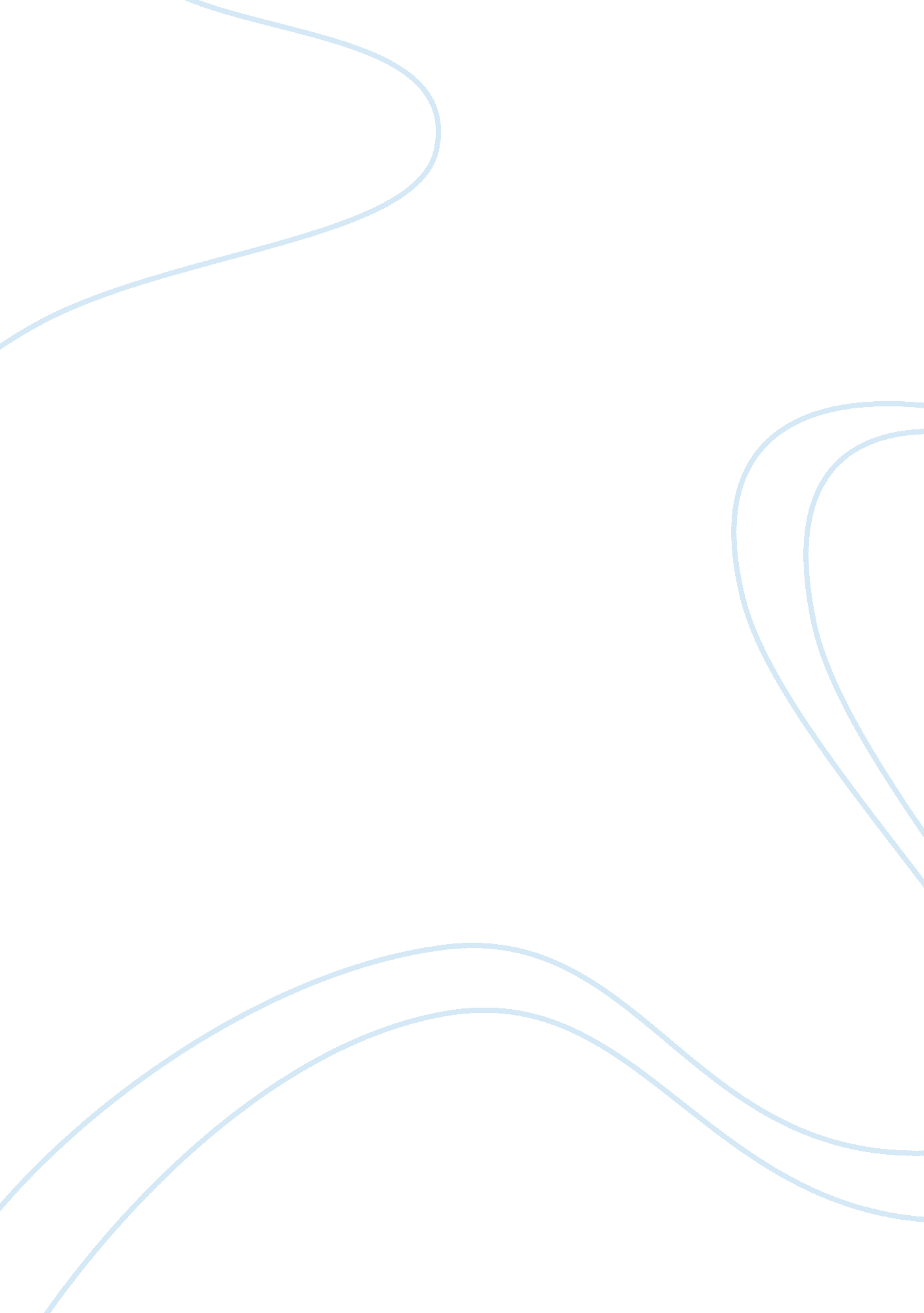 How intelligent machines challenge individualsTechnology, Artificial Intelligence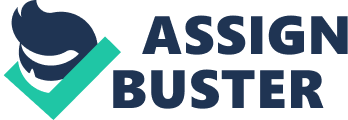 Advances in technology have come so far already, and will continue to develop. Intelligent machines challenge individuals on different subjects and push humans to become a more advanced society, produce more practical machines, intelligence, and technological advances. Machine technology is used today to perform repetitive, low-skill, and monotonous chores that workers are unwilling to do. These machines can also do these tasks with further precision and speed that humans cannot possibly live up to. They can become smarter over time, and, computers are not susceptible to the same probability of errors as humans are. From an energy standpoint, AI can be used to analyze and research historical data to determine how to most efficiently distribute energy loads from a grid perspective. Although this may sound detrimental to society, the workforce and employers have already been caught in the moment with automation. For example, we can easily apply this to travel. Airplanes have already been built and integrated with autopilot features. Elon Musk’s not-so-new promise of self-driving vehicles in the future can be applied to shipping and trucking, which are both rather large employment groups, may revoke these jobs from people running these vehicles and services today. Although the job loss may be significant, the risk of accidents is considerably lower and efficiency with which cargo is delivered is much greater. In the end, this doesn’t sound as bad as an ethical issue as it may have seemed. AI encourages a shift in employment markets which, with the right preparation, will be positive. People will undoubtedly still work, but will be much more efficient and just straight better with AI by their side. This cooperation of both human and artificial workers might as well become the majority of work in our future labor forces. As the concept of this societal transition starts to succeed, we may reminisce and realize that we have sold our time in order to make a profit. AI is a technology that can be both well and heinously used, so there is a need to be vigilant. The latest technologies seem typically applied towards the wealthiest among us, but AI has the potential to extend knowledge and understanding to a broader population. Advances in technology have come so far already, and will continue to develop. Intelligent machines challenge individuals on different subjects and push humans to become a more advanced society, produce more practical machines, intelligence, and technological advances. 